Curriculum Vitae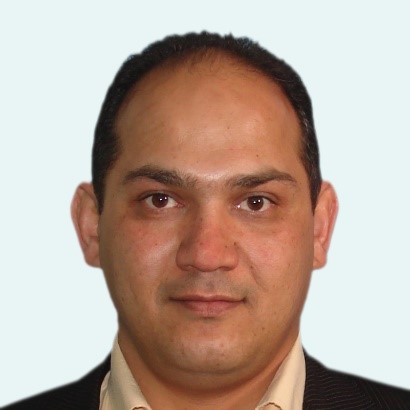 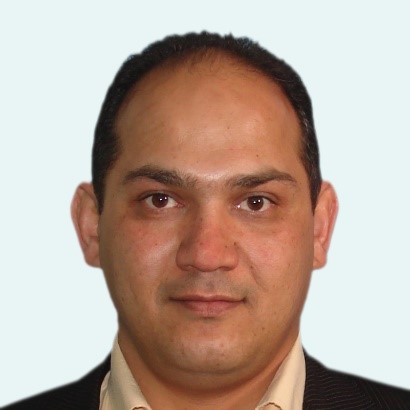 Personal _________________________________________________Academic Qualifications __________________________________________Specialty _________________________________________________________Career History ___________________________________________________Administrative Experience _________________________________________Committees•	Social Committee, Chemistry Department, Al-Hussein Bin Talal University,  (2020-present)•	Tender committee, Chemistry Department, Al-Hussein Bin Talal University, (2019-2020)•	Curriculum Committee, Chemistry Department, Al-Hussein Bin Talal University,  (2019-2020)•	Quality Assurance Committee, College of Science, Al-Hussein Bin Talal University, (2021-present)Social Assurance Committee, College of Science, Al-Hussein Bin Talal University, (2020-present)Strategic planning Committee, College of Science, Al-Hussein Bin Talal University, (2020-present)Honors, SCHOLARSHIPS, Awards and Grants _______________________Three scientific research projects supports from the Deanship of Scientific Research at Northern Borders University, 2012-2013, Saudi Arabia.German Research Foundation (DFG), 3 months research funds between Jun 2010 to september 2010, Germany.World University Service supported me with 10000 Euro as a research funds in December 2010, Germany.German Research Foundation (DFG), 18 months research funds, during my PhD study at Chemnitz University of Technology, Germany.The government of the Free State of Saxony (Germany) supported me two years as a scholarship for the Graduate students during my PhD study at Chemnitz University of Technology, GermanyFull scholarship from Mu’tah University (Jordan) during my MSc study.Professional memberships and Services _____________________________Membership(s)Jordanian Chemical SocietyJournal of The Chemical Society of PakistanResearch Interest________________________________________Spectroscopy (IR and Raman)Electrochemistry (Cyclic Voltammetry )Spectroelectrochemistry studies (In situ UV-Vis. and Surface-enhanced Raman scattering (SERS))Computational chemistry studies and modellingConducting PolymersSelf-Assembled Monolayers (SAMs)Publications ________________________________________________________Peer-reviewed journal articlesWater-soluble species and heavy metal contamination of the petroleum refinery area, Jordan, A. A. Q. Jbarah, K. A. Momani, Q. M. Jaradat, A. A. Omari, and I. F. Al-Momani, Journal of Environmental Monitoring, 4 (2002) 990.Fractionation and sequential extraction of heavy metals in street dust of an industrial area, Jordan. K. A. Momani, Q. M. Jaradat, A. A. Q. Jbarah, I. F. Al-Momani, Abhath Al-Yarmouk, Basic Sciences and Engineering, 12(2B) (2003) 503.Inorganic analysis of dust fall and office dust in an industrial area of Jordan, A. A. Q. Jbarah, Q. M. Jaradat, and K. A. Momani, Environmental Research, 96(2) (2004) 139.A Comparative Spectroelectrochemical Study of the Redox Electrochemistry of Nitroanilines, A. A. Jbarah and R. Holze, Journal of Solid State Electrochemistry, 10 (2006) 360.The Electrosorption of 1,2,3-Triazole on Gold as Studied with Surface Enhanced Raman Spectroscopy, A. A. Jbarah, A. Ihle, K. Banert, and R. Holze, Journal of Raman Spectroscopy, 37 (2006) 123.2-Nitro-1,4-diaminobenzene-Functionalized Poly(vinyl amine)s as Water-Soluble UV-Vis-Sensitive pH Sensors, I. Roth, A. A. Jbarah, R. Holze, M. Friedrich, and S. Spange, Macromolecuar. Rapid Communications, 27 (2006) 193.A Spectroelectrochemical Study of the Electrosorption of 4-Isopropylsulfanylmethyl-1,2,3-Triazole on Gold, A. A. Jbarah, and R. Holze, Vibrational Spectroscopy, 44 (2007) 142.Spectroelectrochemical studies of Self Assembled Monolayers of Biphenyl Ethynyl Thiols on Gold Electrodes, A. A. Jbarah, K. Rößler H. Lang and R. Holze, Vibrational Spectroscopy 49 (2009) 162.A Comparative Spectroelectrochemical Study of the Redox Electrochemistry of N-(polyvinylamine)-Substituted-o-Nitroaniline, Abdelaziz Jbarah and R. Holze, ECS Transactions, 28 (2010) 19.Reactions of Pd2+ and Pt2+ with Pyrrolidinedithio Carbamate and Cystine Ligands: Synthesis and DFT Calculations, E. Al-Razaq , N. Buttrus, W. Al-Kattan, Abdel Aziz Jbarah and M. Almatarneh, Journal of Sulfur Chemistry, 32 (2011) 159Mutlaq Al-jahdali, Abdel Aziz Jbarah and Mohamed Helal, Electrochemical Synthesis, Characterization and Electrochemical behaviour of New Conducting Copolymers of 2-methoxyaniline-co-2,3-dihydrothieno[3,4-b][1,4]dioxine-2-carboxylic acid, Chemistry and Materials Research, 3 (2013) 19.Mutlaq Al-jahdali, Abdel Aziz Jbarah and Amneh Ahmed, Electrochemical Synthesis of o-anisidine – o-aminophenol Copolymers, Chemistry and Materials Research, 3 (2013) 1.Abdulsamad Marghilanai and Abdel Aziz Jbarah, Computational Studies of 3d-Metal Monofluorides Using Density ‎Functional ‎Theory ‎Calculations ‎Method, Chemistry and Materials Research, 3 (2013) 28.E. Al-Razaq, N. Buttrus, E. Mohammed and Abdel Aziz Jbarah, Synthesis and DFT Calculations of Dinuclear Complex of Co2+, Ni2+ and Cu2+ with Macrocyclic Schiff base Ligands, Oriental Journal of Chemistry 32 (1) (2016) 137-148.Perihan A. Khalaf-Allaa, Mohamed M. Shoukry, Abdel Aziz Jbarah, Rudi van Eldik ,Base hydrolysis of α-amino acid esters catalysed by [Pd(N-ethylethylenediamine)(H2O)2]2+. Kinetic study and DFT calculations, Inorganica Chimica Acta, 458 (2017) 181-189. Mohamed Shoukry, Safaa Hassan and Abdel Aziz Jbarah, Coordination compound of  dimethyltin(IV) with N,N,N’,N’-Tetraethylenediamine: Speciation and Theoretical Approach, J. Mex. Chem. Soc. 2020, 64(2), 24-43.Ali Mahmood Ali, Tagreed H. Al-Noor, Eid Abdalrazaq, and Abdel Aziz Qasem Jbarah, Synthesis and DFT study of the complexation of Schiff Base derived curcumin and L-Tyrosine with Al(III), Ag(I), and Pb (II) Metal Ions, Indonesian Journal of Chemistry, “accepted in February 22, 2021”Abdel Aziz Qasem Jbarah, The Electrosorption of 3-bromo-2-nitrothiophene on Gold as Studied with Surface-Enhanced Raman Spectroscopy, Journal of Chemical Sciences, “accepted in March 08, 2021”Books and Book chaptersExperimental Physical Chemistry, Laboratory Manual, Abdel Aziz Jbarah, in preparationConferences And Proceedings _____________________________________12th Seminar des Arbeitskreises “Elektrochemie in Sachsen”, TU Bergakademie, Freiberg, Germany, 22. April 2005, seminar presented: Spectroelectrochemistry of Redox Processes of Nitroanilines, Abdel Aziz Jbarah and Rudolf Holze (for details see http://www.tu-chemnitz.de/akes/akes12.php).Graduate Student Seminar. TU-Chemnitz. October 2003. Seminar presented: Spectroelectrochemistry of Substituted Anilines.217th ECS Meeting - Vancouver, Canada, April 27, 2010: presentation title: A Comparative Spectroelectrochemical Study of the Redox Electrochemistry of N-(polyvinylamine)-Substituted-o-Nitroaniline" by Abdel Aziz Jbarah (Abstract number 1749).Teaching__________________________________________________________Courses Taught-undergraduatePhysical Chemistry 1, Physical Chemistry 2, Physical Chemistry 3, Physical Chemistry Laboratory, Mathematics for Chemistry Students, General Chemistry 1, General Chemistry 2,  General Chemistry 1 laboratory, General Chemistry 2 laboratory (Al-Hussein Bin Talal University)Physical Chemistry of Polymers, Chemical Thermodynamics, Chemical kinetics, Quantum chemistry, Molecular Spectroscopy, Industrial Chemistry, Electrochemistry (Islamic University in Madinah, Northern Borders University)Skills__________________________________________________________LanguagesArabic (native), English (excellent)Computer Programs Microsoft Office and Tools, SPSS, OriginLab, Gaussian03, GaussView6Place of BirthDate of BirthMarital StatusNationalityWork AddressDepartment of , College of Science, Al-Hussein Bin Talal University, Ma′an, Jordan. Phone: +962-3-2179000 Ext.:, E-mail: @ahu.edu.joAcademic Rank  ()Permanent Address  , . ,  - Ph.D., , , , . - M.Sc., , , , . - B.Sc., , , , .General Specialization:                   Specialization :      - Present, Department of , College of Science, Al-Hussein Bin Talal University, Ma'an, Jordan.Positions Service(s) 